Challenge 20/20 You can do these in any order.  1. Look at the labels on clothes.  Don’t just look at your own clothes.What information do they give? 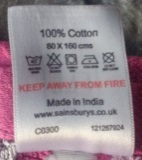 Copy some out.Design a piece of clothing and create your own clothing label.2. Make some toast for someone at home.Write out the instructions for how to make toast.Remember to wash your hands before and afterwards.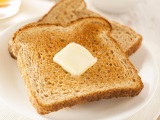 3. Think of someone who lives near to you, who may be feeling lonely.Write them a letter.  Take it to their house and put it through the letterbox.Remember to wash your hands before and afterwards.4. Can you think of a story with five sentences?  Start each sentence using these sentence starters.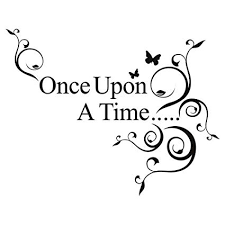 1. Once upon a time…2. One day…3. Unfortunately…4. Luckily…5. Finally… 5. Can you make a joke book of good (and terrible) jokes?  Think of someone who you could give it to, to cheer them up. 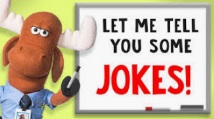 6. Can you create an A-Z of things that you can see in your house?  You may not find something that begins with every letter in the alphabet.a – appleb – bookc - carpet7. Make an obstacle course for a toy. (car, person, animal).Put instruction words to show where the toy should go.E.g. Over, under, around, behind.Take a picture of it and send it to us.8. Look at the word          CoronavirusHow many words can you make using only the letters in the word?9. Make a paper aeroplane.  Does it fly well?Write instructions for someone to follow, so that they can make an aeroplane the same as yours.10. How many words can you think of, that mean the same as cold?  Write each one on a different piece of paper and organise them from the least cold to the most cold.11. Write an encouraging message on a piece of paper and put it in your window for other people to read.12. Read a story to someone else.  It could be to someone younger or someone older.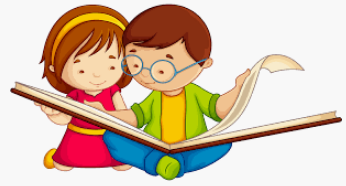 13. If you have a carrot at home, ask an adult to cut off the top.  Put it on a saucer of water.  Each day look at it and draw and write what you see. 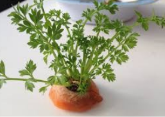 14.  How many words can you make from these parts of words.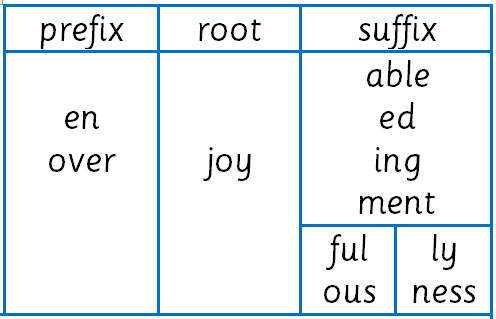 enjoyment15. What kind of animal would live in a muddy puddle?  Create your own animal.  Draw a poster about it:  what it looks like, what it eats, what it does?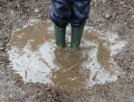 16. Cut out words and letters from old magazines and newspapers.  Use them to write a message. 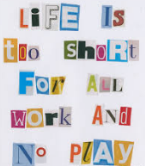 17.  Finish this poem.I can see a ________And I can see a ______I can see a _______too!I can see a ________And I can see a ______And I can see a______can you?18. Write two similes about this lion. 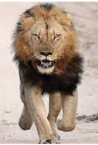 He is as _______ as a ________.He ________ like a ________.19.  Alliteration is where several words in the same sentence start with the same sound.I kicked the coke can into the cricket cap.Can you write a sentence with alliteration?20. Draw a mind map about your favourite animal.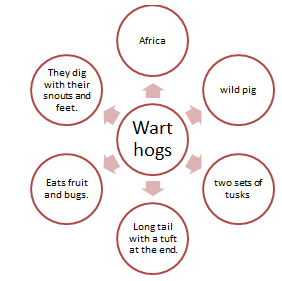 